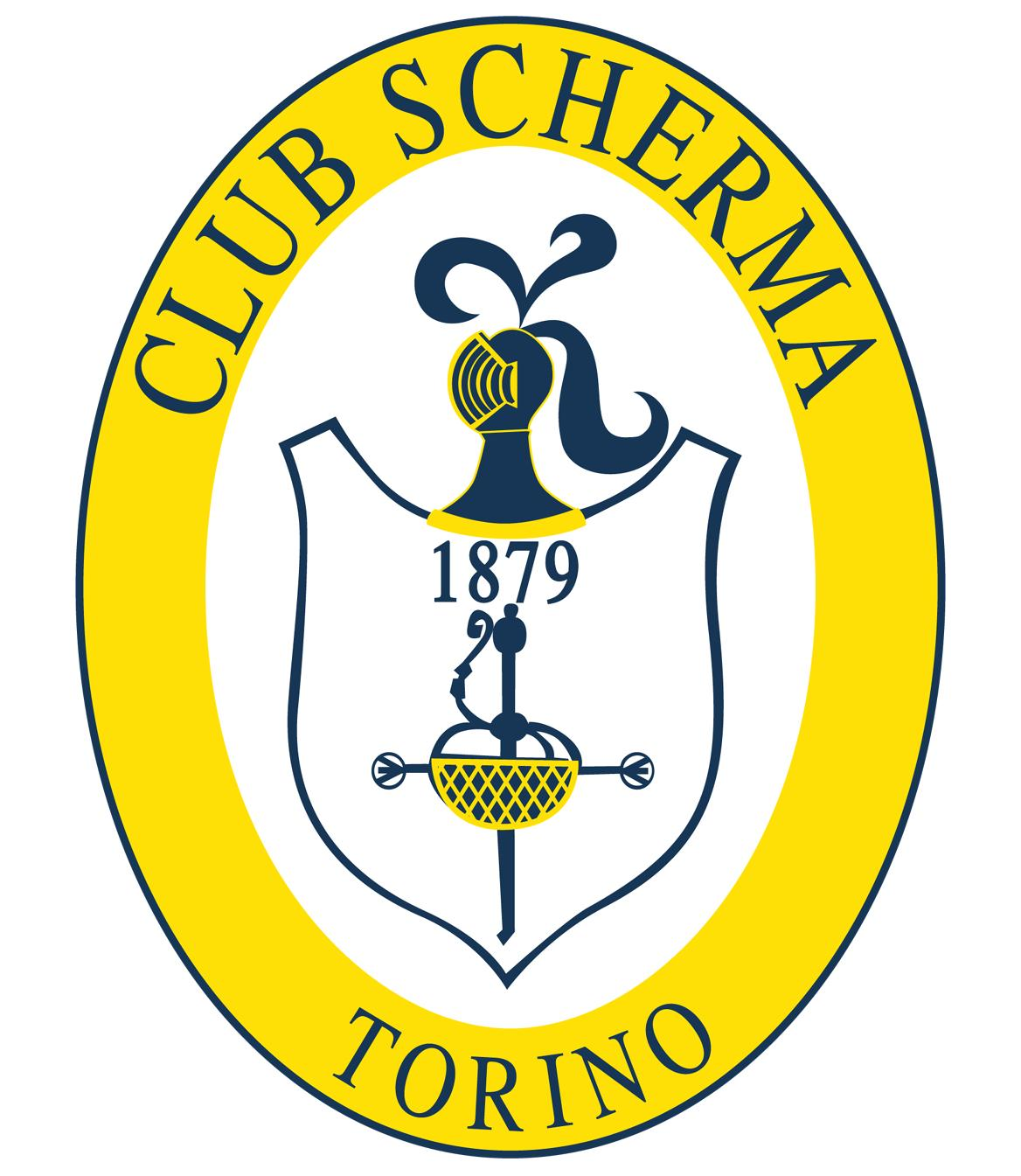 _______________________________________________________________________________INFORMATIVA(in materia di privacy ai sensi del GDPR – Regolamento UE n. 679/2016)Con la presente La informiamo che il Club Scherma Torino ASD, da ora semplicemente ASD, con sede in Viale Ceppi  5, codice fiscale 80096760014, mail: direzione@club-schermatorino.it in qualità di Titolare e Responsabile, tratterà i Suoi dati personali, identificativi ed anagrafici ai sensi dell’articolo 13 del GDPR, con le modalità e le precauzioni appresso indicate:1) Figure che intervengono nel trattamentoInteressato – Colui che conferisce i propri dati personali ed al quale la presente informativa è rivolta;Titolare del trattamento – Club Scherma Torino ASD,nella persona del legale rappresentante       avv. Mario Vecchione  Sono incaricate le signore Maria Morana e Pinuccia GastaldiTerzo che riceve il dato – Colui che riceve il dato.  2) Modalità di trattamentoLa raccolta ed il trattamento dei Suoi dati personali avranno luogo, dopo il Suo consenso.                 Il trattamento potrà avvenire anche con l’ausilio di mezzi cartacei, elettronici, informatici o via web per le operazioni indicate dall’art. 4 del Codice e dall’art. 4 n. 2 del GDPR quali: registrazione, organizzazione, consultazione, elaborazione, modificazione, estrazione, utilizzo, comunicazione, cancellazione.3) Finalità del trattamentoIl trattamento, a seguito del Suo consenso, è finalizzato alla gestione della Sua richiesta di ammissione a Socio dell’ASD così come previsto dallo Statuto del Club Scherma Torino ASD, alla partecipazione alle attività proposte, ed al Suo tesseramento all’ Ente di Promozione Sportiva ASC ed alla Federazione Italiana Scherma nonché all’inserimento nel Registro C.O.N.I. per il riconoscimento ai fini sportivi dilettantistici. I dati saranno ,inoltre, trattati per finalità funzionali all’attività dell’ ASD per organizzazione di eventi e manifestazioni,fotografie,riprese di eventi e manifestazioni,pubblicazione di articoli e foto sul sito del Club Scherma Torino ASD  www.clubschermatorino.it ,sulla Fan Page di Facebook Club Scherma Torino.  All’indirizzo mail, che indicherà in sede di richiesta di adesione, saranno inviate comunicazioni relative alla gestione del tesseramento stesso, alle attività svolte con l’ASD ed alle iniziative / eventi che si svolgono presso Villa Glicini.4) Obbligatorietà del conferimentoIl conferimento è necessario ed obbligatorio per le citate finalità ed il diniego comporterà l’impossibilità di aderire all’ASD, al tesseramento ed all’invio dei dati al Registro CONI.5) Comunicazione dei datiI dati da Lei forniti verranno da noi trattati e comunicati, per le finalità indicate del trattamento, alla Federazione Italiana Scherma  e all’ASC – Ente di Promozione Sportiva riconosciuto dal CONI, e tramite questi a CONI Servizi S.p.A. e Coninet S.p.A., per le finalità istituzionali conseguenti il tesseramento.                                                                                                                                                    Gli stessi agiranno in piena autonomia in qualità di Responsabili del trattamento per i rispettivi adempimenti di competenza. Inoltre i dati stessi, a richiesta, saranno comunicati a Pubbliche Amministrazioni per fini di legge.6) Luogo e modalità di conservazione dei datiI dati personali sono conservati, dal Titolare del trattamento, su supporto cartaceo e/o su server informatici, presso gli uffici del Club Scherma Torino ASC. 7) Periodo di conservazione dei datiI Suoi dati saranno conservati per il periodo previsto dalla normativa vigente CONI. Decorso tale termine, gli stessi saranno archiviati in file protetti per il periodo previsto dalle normative di legge, ed al termine distrutti.8) Diritti dell’interessatoCon specifica istanza, da inviare all’ASD, Titolare del trattamento, tramite raccomandata o posta elettronica, potrà conoscere i Suoi dati personali in possesso dell’Ente, chiederne la modifica, la rettifica o la distruzione. Inoltre potrà completarli, aggiornarli o richiederne copia. Eventuali richieste di copie su supporto cartaceo non ritirate presso la sede dell’Ente saranno soggette a contributo spese di invio. Potrà inoltre, con le stesse modalità, revocare il consenso, opporsi al trattamento di tutti o parte dei dati, o chiederne l’invio a terzi da Lei indicati. Potrà proporre reclami al Garante per la protezione dei dati personali qualora ritenesse violati i Suoi diritti.9) Modalità di controlloVerranno posti in essere controlli di sicurezza funzionali in ambito informatico e web mediante:- Controllo e tracciabilità degli accessi mediante ID e Password di livelli diversi;- Codifica del Trattamento con individuazione e partizione dei processi;- Sistema di protezione da Malware;- Minimizzazione dei dati trattati.Verranno predisposti controlli di sicurezza fisici mediante:- Conservazione di supporti cartacei in luoghi protetti ed accessibili solo al personale incaricato;- Conservazione dei supporti fisici del server in luogo protetto e Backup dei dati;- Stipula di contratti accurati in tema di trattamento dei dati personali.Verranno predisposti controlli organizzativi mediante specifica formazione del personale che abbia accesso ai dati personali.CONSENSO AL TRATTAMENTO DEI DATI PERSONALIIl sottoscritto                                              letta l’informativa che precede, acconsente al trattamento dei propri dati personali nelle modalità e per le finalità descritte nell’informativa che precede.Data ________________               Firma del dichiarante___________________________________CLUB SCHERMA TORINO A.S.D.CLUB SCHERMA TORINO A.S.D.V.le Ceppi n. 5 – Villa GliciniV.le Ceppi n. 5 – Villa Glicini10126 TorinoTel. 011/6693383 – Fax 011/6693247Tel. 011/6693383 – Fax 011/6693247Tel. 011/6693383 – Fax 011/6693247e-mail: direzione@club-schermatorino.ite-mail: direzione@club-schermatorino.ite-mail: direzione@club-schermatorino.it